Ch. 9 Food and AgricultureKey Issue 1 Where Did Agriculture Originate? Rubenstein, p.308-311Define agriculture:Define cultivate:Define crop:I. INTRODUCING FOOD AND AGRICULTUREAgricultural RevolutionAgricultural Hearths - Identify (shade & label) the five agricultural hearths.  For each, identify key cultivated crops and domesticated animals along with key dates.  Additionally, make a timeline across the bottom and put key developments in chronological order.  (Focus on crops/animals mentioned in the reading—you do not have to include everything in Figure 9-2.)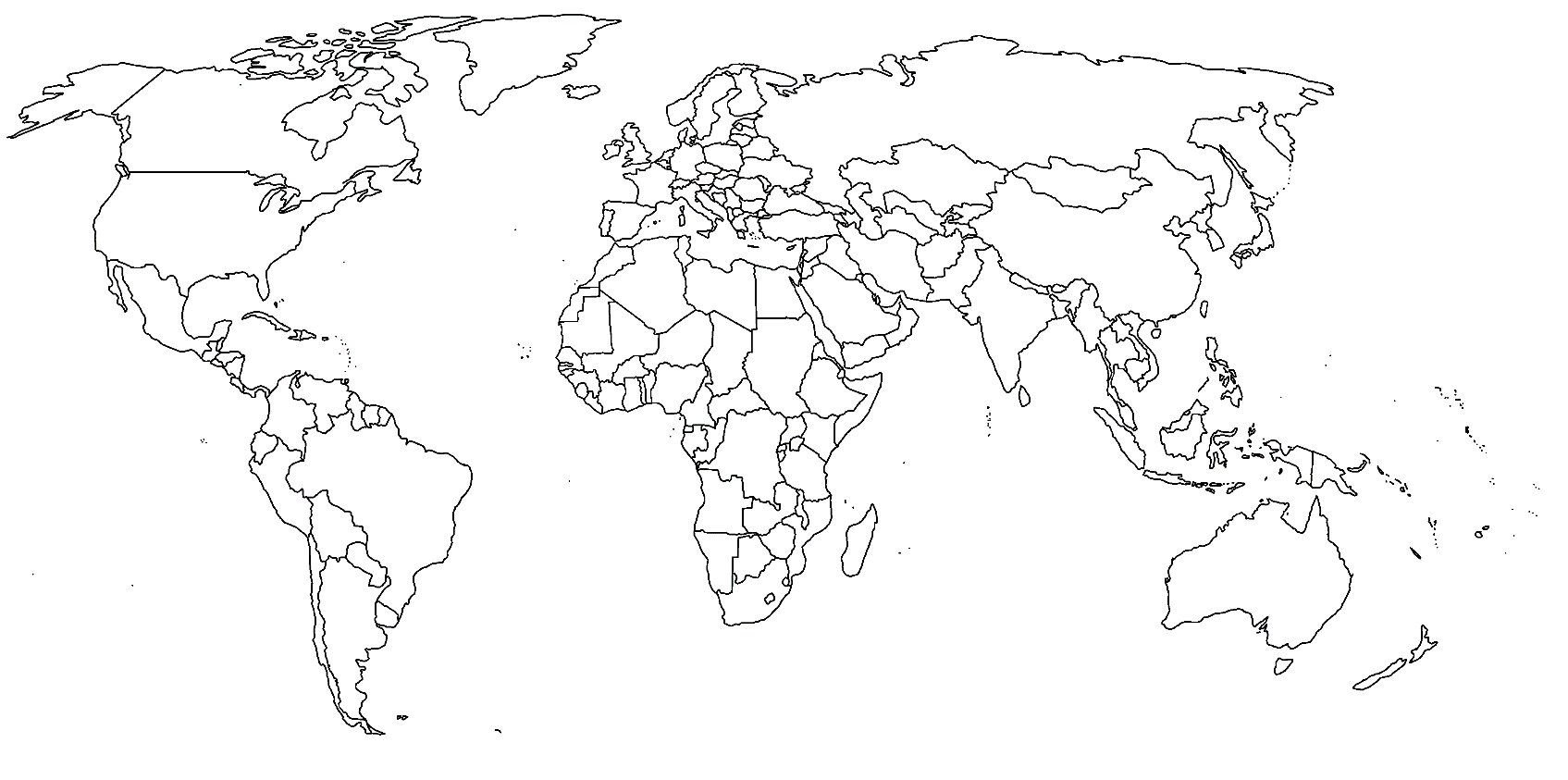 The fact that agriculture has multiple hearths means that…II. SUBSISTENCE AND COMMERCIAL AGRICULTURE*This is key APHG info—make sure to know key differences!SUBSISTENCE AGRICULTURE(mostly in LDCs)COMMERCIAL AGRICULTURE(mostly in MDCs)Definition/           Purpose of Farming% of farmers in labor force (and why)Use of Machinery, Science, & TechnologyFarm sizeRelationship of farming to other businesses